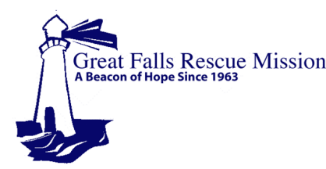 Great Falls Rescue MissionMen’s Shelter Director Job DescriptionOrganization The Great Falls Rescue Mission (GFRM) is a Christian, non-profit organization that has been serving the homeless in North Central Montana through emergency services and long-term recovery programs since 1963.  GFRM partners with a large number of volunteers and local churches to meet the spiritual needs of the people we serve.  The Great Falls Rescue Mission Cameron Family Center provides a structure specifically tailored to the needs of homeless families, offering shelter, meals, intervention/substance abuse recovery, and life skills development. Summary The Director oversees a team of supervisors who are a source of both Biblical and practical support/guidance to the guests of the GFRM Men’s Shelter, including life advisement (case management), teaching Biblically-based classes, and assistance toward individual transformation and program graduation.  This is a full-time, non-exempt (salary) position, reporting to the GFRM Executive Director.  Compensation is commensurate with skills, education, and experience.  This position includes a generous health reimbursement account allowance for health insurance premiums, among other benefits (full list of benefits available upon request).Essential Duties & Responsibilities Manage the daily operation of the Men’s Shelter (M.S.)Support and supervise the team of staff members at the Men’s ShelterSupervise, train, and monitor the volunteers, interns, and Resident Advisors at M.S.Maintain guest case management assignments with regular oversight of client program progress, supporting guests in achieving their personal goalsPromote the physical, spiritual, emotional, personal, educational, and vocational welfare of the program guests in a Gospel context Develop the class offerings and quarterly schedule for the various phases in the M.S. year-long recovery programTeach program classes as neededPlan and organize professional development opportunities for staffServe as a liaison between the GFRM M.S. and other community agencies and organizationsSpeak to churches and other groups about the ministry of the GFRMSupport GFRM outreach and community eventsConduct self in a safe manner at all times and help maintain a safe working environmentServe with a Christ-like character at all times, demonstrating the Fruit of the Spirit in all interactions with clients and guests (“love, joy, peace, patience, kindness, goodness, gentleness, faithfulness, and self-control” Gal. 5:22-23) Other duties as assigned by GFRM Executive DirectorMinimum Qualifications A solid Bible-based evangelical Christian faith, compatible with GFRM's Statement of Faith and an active member of a local evangelical church.Valid Montana driver’s license and insurable under GFRM's policyMust be able to effectively multi-taskExcellent people skills, with proven ability to encourage and motivate othersTeachable spirit and willingness to submit to leadership Self-motivated, exhibiting responsibility, maturity, integrity, and dependability Genuine burden to see people come to ChristAble to counsel, based on Biblical truths and practical tools Committed to team participation; must be effective in working with staff within the facility and other shelter facility leaders when applicableMust be an initiator who can work within established deadlinesMust be familiar with Windows, Microsoft Word, and Excel and facility specific computer programsMust be familiar with basic office equipment, such as computers, copiers, and printers Education & ExperienceMinimum BA/BS degree in education/human development or 5 years of professional work experience in similar field. A combination of education and experience will be considered.Physical Demands In cooperation with other ministry activities, lifting of up to 50 pounds may be required, as well as physical activity associated with ministry events.  This position requires extended times of work in an office environment, in meetings and working at a desk and computer.              Send an application/resume to Jeremy Trebas at Jeremy.trebas@gfrm.orgFor more information, call 406.205-0673 or email Jeremy Trebas